ПРАВИТЕЛЬСТВО МАГАДАНСКОЙ ОБЛАСТИПОСТАНОВЛЕНИЕот 3 марта 2016 г. N 121-ппОБ ОБЩЕСТВЕННОМ СОВЕТЕ ПРИ МИНИСТЕРСТВЕ ОБРАЗОВАНИЯМАГАДАНСКОЙ ОБЛАСТИВ соответствии со статьей 1 Закона Магаданской области от 27 февраля 2015 г. N 1867-ОЗ "Об общественном контроле в Магаданской области", постановлением Правительства Магаданской области от 4 декабря 2015 г. N 826-пп "О Порядке образования общественных советов при исполнительных органах государственной власти Магаданской области и типовом положении об общественном совете при исполнительном органе государственной власти Магаданской области" Правительство Магаданской области постановляет:1. Создать общественный совет при министерстве образования Магаданской области.(в ред. Постановления Правительства Магаданской области от 29.03.2019 N 218-пп)2. Утвердить Положение об общественном совете при министерстве образования Магаданской области согласно приложению N 1 к настоящему постановлению.(в ред. Постановления Правительства Магаданской области от 29.03.2019 N 218-пп)3. Утвердить состав общественного совета при министерстве образования Магаданской области согласно приложению N 2 к настоящему постановлению.(в ред. Постановления Правительства Магаданской области от 29.03.2019 N 218-пп)4. Утратил силу. - Постановление Правительства Магаданской области от 29.03.2019 N 218-пп.5. Настоящее постановление подлежит официальному опубликованию.ГубернаторМагаданской областиВ.ПЕЧЕНЫЙПриложение N 1УтвержденопостановлениемПравительства Магаданской областиот 3 марта 2016 г. N 121-ппПОЛОЖЕНИЕОБ ОБЩЕСТВЕННОМ СОВЕТЕ ПРИ МИНИСТЕРСТВЕ ОБРАЗОВАНИЯМАГАДАНСКОЙ ОБЛАСТИI. Общие положения1. Настоящее Положение определяет цели, задачи и основы организации деятельности общественного совета при министерстве образования Магаданской области (далее - Совет).(в ред. Постановления Правительства Магаданской области от 29.03.2019 N 218-пп)2. Совет выполняет консультативно-совещательные функции и участвует в осуществлении общественного контроля в порядке и формах, которые предусмотрены Федеральным законом от 21 июля 2014 г. N 212-ФЗ "Об основах общественного контроля в Российской Федерации", другими федеральными законами, законами и иными нормативными правовыми актами Магаданской области.3. Решения Совета носят рекомендательный характер.4. Совет руководствуется в своей деятельности Конституцией Российской Федерации, федеральными законами, законами и иными нормативными правовыми актами Российской Федерации, законами и иными нормативными правовыми актами Магаданской области.5. Члены Совета исполняют свои обязанности на общественных началах.6. Деятельность Совета осуществляется на основе свободного обсуждения всех вопросов и коллективного принятия решений.II. Цели и задачи Совета7. Совет создан в целях:1) содействия в обеспечении потребностей и интересов граждан Российской Федерации, защиты прав и свобод граждан Российской Федерации, проживающих на территории Магаданской области, и прав общественных объединений при формировании и реализации министерством образования Магаданской области (далее - Министерство) государственной политики в сфере образования;(пп. 1 в ред. Постановления Правительства Магаданской области от 29.03.2019 N 218-пп)2) общественной оценки деятельности Министерства в целях защиты прав и свобод человека и гражданина, прав и законных интересов общественных объединений и иных негосударственных некоммерческих организаций;3) привлечения представителей общественных, профессиональных и творческих объединений к разработке основных направлений государственной политики по вопросам, относящимся к соответствующей сфере деятельности Министерства, претворения в жизнь принципа гласности и открытости деятельности Министерства;4) осуществления общественного контроля в порядке и формах, которые предусмотрены Федеральным законом от 21 июля 2014 г. N 212-ФЗ "Об основах общественного контроля в Российской Федерации", другими федеральными законами и иными нормативными правовыми актами Российской Федерации, законами Магаданской области и иными нормативными правовыми актами Магаданской области.8. Основными задачами Совета являются:1) подготовка предложений по совершенствованию государственной политики в сфере образования;(в ред. Постановления Правительства Магаданской области от 29.03.2019 N 218-пп)2) повышение информированности общественности по основным направлениям деятельности Министерства;3) участие в общественном обсуждении проектов нормативных правовых актов Магаданской области, разработчиком которых является Министерство;4) обеспечение прозрачности и открытости деятельности Министерства;5) повышение эффективности деятельности Министерства.9. При решении основных задач Совет вправе:1) по согласованию с министром образования Магаданской области принимать участие в заседаниях и иных мероприятиях, проводимых в соответствии с планом основных организационных мероприятий Министерства;(в ред. Постановления Правительства Магаданской области от 29.03.2019 N 218-пп)2) запрашивать у Министерства необходимые для исполнения своих полномочий сведения, за исключением информации, содержащей сведения, составляющие государственную тайну, сведения о персональных данных, и информации, доступ к которой ограничен федеральными законами;3) взаимодействовать с Общественной палатой Магаданской области, общественными советами, созданными при исполнительных органах государственной власти Магаданской области.III. Организация деятельности Совета(в ред. Постановления Правительства Магаданской областиот 23.03.2017 N 197-пп)10. Членами Совета могут являться граждане Российской Федерации, проживающие на территории Магаданской области, достигшие возраста восемнадцати лет.Члены Совета осуществляют свою деятельность лично и не вправе делегировать свои полномочия другим лицам.11. Совет формируется сроком на 2 года в составе не менее шести и не более двенадцати человек.12. В состав Совета не могут входить лица, замещающие государственные должности Российской Федерации и государственные должности Магаданской области, должности государственной гражданской службы Российской Федерации и государственной гражданской службы Магаданской области, и лица, замещающие муниципальные должности и должности муниципальной службы, а также другие лица, которые в соответствии с Федеральным законом от 23 июня 2016 г. N 183-ФЗ "Об общих принципах организации и деятельности общественных палат субъектов Российской Федерации" не могут быть членами Общественной палаты Магаданской области.13. Персональный состав Совета утверждается и изменяется постановлением Правительства Магаданской области.В течение всего срока осуществления Советом своих полномочий Министерство вправе внести в Правительство Магаданской области предложение о включении в состав Совета иных представителей общественности из числа указанных в пункте 4 Порядка образования общественных советов при исполнительных органах государственной власти Магаданской области, утвержденного постановлением Правительства Магаданской области от 4 декабря 2015 г. N 826-пп "О Порядке образования общественных советов при исполнительных органах государственной власти Магаданской области и типовом положении об общественном совете при исполнительном органе государственной власти Магаданской области".14. Совет состоит из председателя, заместителя (заместителей) председателя Совета, секретаря и членов Совета.Председатель, заместитель (заместители) председателя и секретарь Совета избираются из числа членов Совета открытым голосованием на первом заседании Совета, если за них проголосовало более половины от общего числа членов Совета. Решение об избрании председателя, заместителя (заместителей) председателя и секретаря Совета оформляется протоколом заседания Совета.Члены Совета вправе простым большинством голосов избрать новых председателя, заместителя (заместителей) или секретаря Совета.15. В случае установления факта неэффективности деятельности Совета деятельность Совета может быть прекращена досрочно на основании решения Правительства Магаданской области, принимаемого в порядке, установленном постановлением Правительства Магаданской области.16. Основаниями для освобождения председателя, заместителя (заместителей) председателя или секретаря Совета от должности являются:1) личное заявление председателя, заместителя председателя или секретаря Совета соответственно;2) наличие одного из случаев, указанных в пункте 17 настоящего Положения;3) предложение об освобождении от должности председателя или заместителя (заместителей) председателя Совета, поступившее от не менее половины числа всех членов Совета.17. Полномочия члена Совета прекращаются в случае:1) истечения срока его полномочий;2) подачи им заявления о выходе из состава Совета;3) неспособности его по состоянию здоровья участвовать в работе Совета;4) вступления в отношении него в законную силу обвинительного приговора суда;5) признания его судом недееспособным или ограниченно дееспособным;6) признания его судом безвестно отсутствующим или объявления умершим;7) его смерти;8) его выезда за пределы Магаданской области на постоянное место жительства;9) назначения его на государственную должность Российской Федерации, должность федеральной государственной службы, должность государственной гражданской службы Магаданской области, должность муниципальной службы;10) установления факта несоблюдения членом Совета Кодекса этики членов общественных советов при исполнительных органах государственной власти Магаданской области, утвержденного постановлением Правительства Магаданской области;11) решения Правительства Магаданской области о признании деятельности отдельного члена Совета неэффективной и досрочном освобождении члена Совета от исполнения полномочий, принятого в соответствии с постановлением Правительства Магаданской области;12) возникновения обстоятельств, исключающих членство в Совете в соответствии с пунктом 12 настоящего Положения.Полномочия члена Совета прекращаются посредством его исключения из персонального состава членов Совета, утвержденного постановлением Правительства Магаданской области.18. Основной формой деятельности Совета являются заседания, которые проводятся согласно утвержденному плану, но не реже одного раза в квартал.План работы Совета принимается сроком на год, утверждается в декабре текущего года и направляется не позднее 10 рабочих дней со дня принятия в Министерство для сведения.План работы Совета может корректироваться. Изменения в план работы Совета не позднее 10 рабочий дней со дня принятия направляются в Министерство для сведения.План работы Совета нового созыва утверждается на первом заседании Совета сроком до окончания текущего года с учетом положений настоящего пункта.По решению председателя Совета могут проводиться внеочередные заседания.19. Заседание Совета считается правомочным, если на нем присутствует не менее половины состава Совета.Решения Совета принимаются простым большинством голосов присутствующих на заседании членов Совета путем открытого голосования. При равенстве голосов решающим является голос председательствующего на заседании.В исключительных случаях по решению председателя Совета допускается принятие решения путем персонального опроса членов Совета. Такое решение оформляется протоколом, который подписывается всеми членами Совета и утверждается председателем Совета.(абзац введен Постановлением Правительства Магаданской области от 27.04.2018 N 328-пп)Решение, принятое путем персонального опроса членов Совета, считается принятым, если за него проголосовало не менее половины состава Совета.(абзац введен Постановлением Правительства Магаданской области от 27.04.2018 N 328-пп)IV. Права и обязанности Совета(в ред. Постановления Правительства Магаданской областиот 23.03.2017 N 197-пп)20. Совет вправе:1) осуществлять общественный контроль в формах, предусмотренных Федеральным законом от 21 июля 2014 г. N 212-ФЗ "Об основах общественного контроля в Российской Федерации" и другими федеральными законами;2) запрашивать в соответствии с законодательством Российской Федерации у органов государственной власти, органов местного самоуправления, государственных и муниципальных организаций, иных органов и организаций, осуществляющих в соответствии с федеральными законами отдельные публичные полномочия, необходимую для осуществления общественного контроля информацию, за исключением информации, содержащей сведения, составляющие государственную тайну, сведения о персональных данных, и информации, доступ к которой ограничен федеральными законами;3) подготавливать по результатам осуществления общественного контроля итоговый документ и направлять его на рассмотрение в Министерство и в средства массовой информации;4) в случае выявления фактов нарушения прав и свобод человека и гражданина, прав и законных интересов общественных объединений и иных негосударственных некоммерческих организаций направлять в соответствии с федеральным законодательством материалы, полученные в ходе осуществления общественного контроля, Уполномоченному по правам человека в Российской Федерации, Уполномоченному при Президенте Российской Федерации по правам ребенка, Уполномоченному при Президенте Российской Федерации по защите прав предпринимателей, уполномоченным по правам человека, по правам ребенка, по защите прав предпринимателей, по правам коренных малочисленных народов в Магаданской области и в органы прокуратуры;5) обращаться в суд в защиту прав неопределенного круга лиц, прав и законных интересов общественных объединений и иных негосударственных некоммерческих организаций в случаях, предусмотренных федеральными законами;6) направлять информацию о своей деятельности по осуществлению общественного контроля и о результатах контроля, отчеты о своей деятельности в Министерство для размещения на официальном сайте Министерства в региональной информационной системе "Открытый регион";(в ред. Постановления Правительства Магаданской области от 22.03.2018 N 237-пп)7) пользоваться иными правами, предусмотренными законодательством Российской Федерации.21. Совет обязан:1) соблюдать законодательство Российской Федерации об общественном контроле и требования настоящего Положения;2) соблюдать установленные федеральными законами ограничения, связанные с деятельностью государственных органов;3) не создавать препятствий законной деятельности органов государственной власти, органов местного самоуправления, государственных и муниципальных организаций, иных органов и организаций, осуществляющих в соответствии с федеральными законами отдельные публичные полномочия;4) соблюдать конфиденциальность полученной в ходе осуществления общественного контроля информации, если ее распространение ограничено федеральными законами;5) обнародовать информацию о своей деятельности по осуществлению общественного контроля и о результатах контроля в соответствии с Федеральным законом от 21 июля 2014 г. N 212-ФЗ "Об основах общественного контроля в Российской Федерации" не реже одного раза в квартал;6) нести иные обязанности, предусмотренные законодательством Российской Федерации.22. Члены Совета обязаны соблюдать требования Кодекса этики членов общественных советов при исполнительных органах государственной власти Магаданской области, утвержденного постановлением Правительства Магаданской области.Приложение N 2УтвержденпостановлениемПравительства Магаданской областиот 3 марта 2016 г. N 121-ппСОСТАВОБЩЕСТВЕННОГО СОВЕТА ПРИ МИНИСТЕРСТВЕ ОБРАЗОВАНИЯМАГАДАНСКОЙ ОБЛАСТИ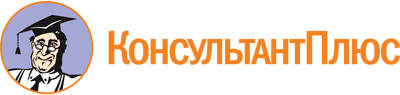 Постановление Правительства Магаданской области от 03.03.2016 N 121-пп
(ред. от 25.04.2022)
"Об общественном совете при министерстве образования Магаданской области"Документ предоставлен КонсультантПлюс

www.consultant.ru

Дата сохранения: 21.06.2023
 Список изменяющих документов(в ред. Постановлений Правительства Магаданской областиот 23.03.2017 N 197-пп, от 22.03.2018 N 237-пп, от 27.04.2018 N 328-пп,от 29.03.2019 N 218-пп, от 01.11.2019 N 733-пп, от 25.04.2022 N 379-пп)Список изменяющих документов(в ред. Постановлений Правительства Магаданской областиот 23.03.2017 N 197-пп, от 22.03.2018 N 237-пп,от 27.04.2018 N 328-пп, от 29.03.2019 N 218-пп)Список изменяющих документов(в ред. Постановления Правительства Магаданской областиот 25.04.2022 N 379-пп)АбдуллинаЕлена Яковлевнадиректор ООО "Мир"БарановаТамара Валентиновнапредседатель Магаданской областной организации профсоюза работников народного образования и науки Российской ФедерацииБулычёвВладислав Сергеевичиндивидуальный предприниматель, инструктор-методист МОГАУ ФСК "Колымский"ДегтяреваИрина Сергеевнагенеральный директор ООО "Бизон", член Магаданского регионального отделения общероссийской общественной организации "Ассоциация юристов России"ЗвереваАрина Константиновнаиндивидуальный предпринимательКолчаковаИрина Николаевначлен Магаданского регионального отделения общероссийской общественной организации "Союз пенсионеров России"КорчмареваДарья Сергеевнаиндивидуальный предприниматель, руководитель Детского центра творчества и развития "Золотой ключик"КульшанЕкатерина Дмитриевнаиндивидуальный предприниматель, руководитель центра развития "Всезнайка"ПасичникЛюдмила Анатольевнастарший помощник военного комиссара г. Магадана (по правовой работе), член Магаданского регионального отделения общероссийской общественной организации "Ассоциация юристов России"РыженковИгорь Викторовичдиректор ООО "Территория спорта"ФедороваОльга Валерьевначлен Магаданского областного отделения Международного общественного фонда "Российский фонд мира"ЧашинаОлеся Юрьевназаместитель председателя по управлению персоналом Коллегии адвокатов Магаданской области "Дальневосточная"